10.04.20 Дистанционное обучение по теме: «Не оступись!»Занятие 3Упражнение 1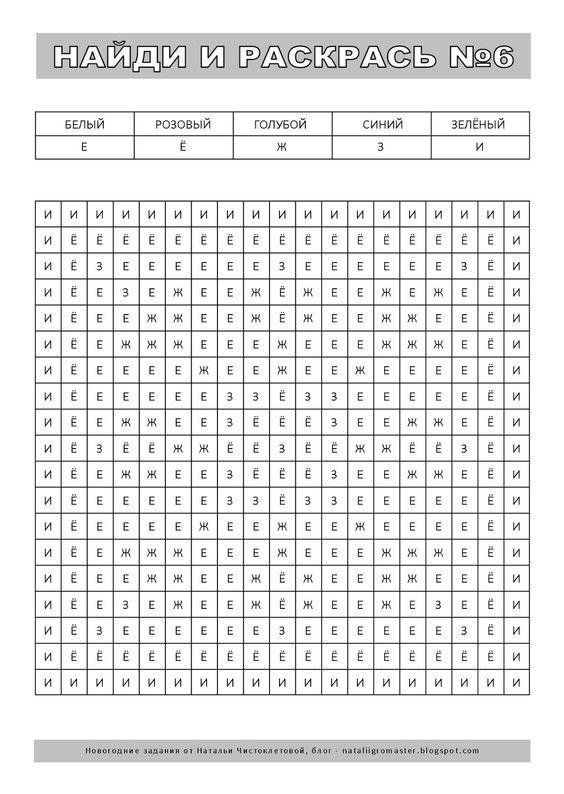 Упражнение 2.Инструкции: Найди отличияhttps://yandex.ru/efir?stream_id=45d4626c9ec489daa8bc08bc8b5bafd8&from_block=logo_partner_player 